КАРТА ГРАДОСТРОИТЕЛЬНОГО ЗОНИРОВАНИЯ  ТЕРРИТОРИИ Г. МИАССПРАВИЛ ЗЕМЛЕПОЛЬЗОВАНИЯ И ЗАСТРОЙКИ МИАССКОГО ГОРОДСКОГО ОКРУГА (ФРАГМЕНТ)  С ОТОБРАЖЕНИЕМ ДОПОЛНИТЕЛЬНЫХ СВЕДЕНИЙ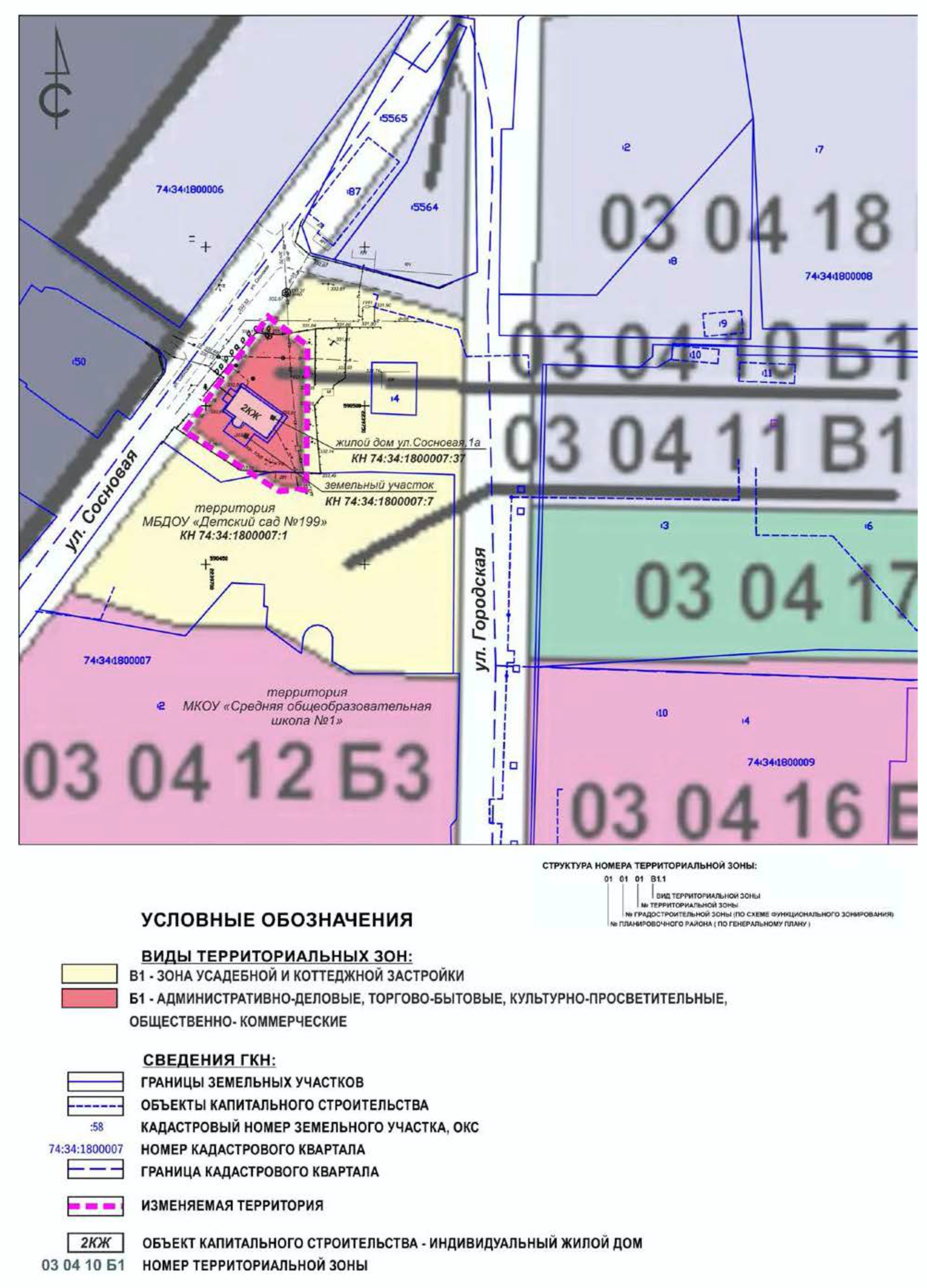 КАРТА ГРАДОСТРОИТЕЛЬНОГО ЗОНИРОВАНИЯ  ТЕРРИТОРИИ Г. МИАСС ПРАВИЛ ЗЕМЛЕПОЛЬЗОВАНИЯ И ЗАСТРОЙКИ МИАССКОГО ГОРОДСКОГО ОКРУГА (ФРАГМЕНТ) С УЧЕТОМ ИЗМЕНЕНИЙ ВИДОВ И ГРАНИЦ ТЕРРИТОРИАЛЬНЫХ ЗОН В ОТНОШЕНИИ ТЕРРИТОРИИ,  РАСПОЛОЖЕННОЙ В Г. МИАССЕ, В ЮЖНОМ ПЛАНИРОВОЧНОМ РАЙОНЕ ПО УЛ. СОСНОВАЯ, 1 (74:34:1800007:7)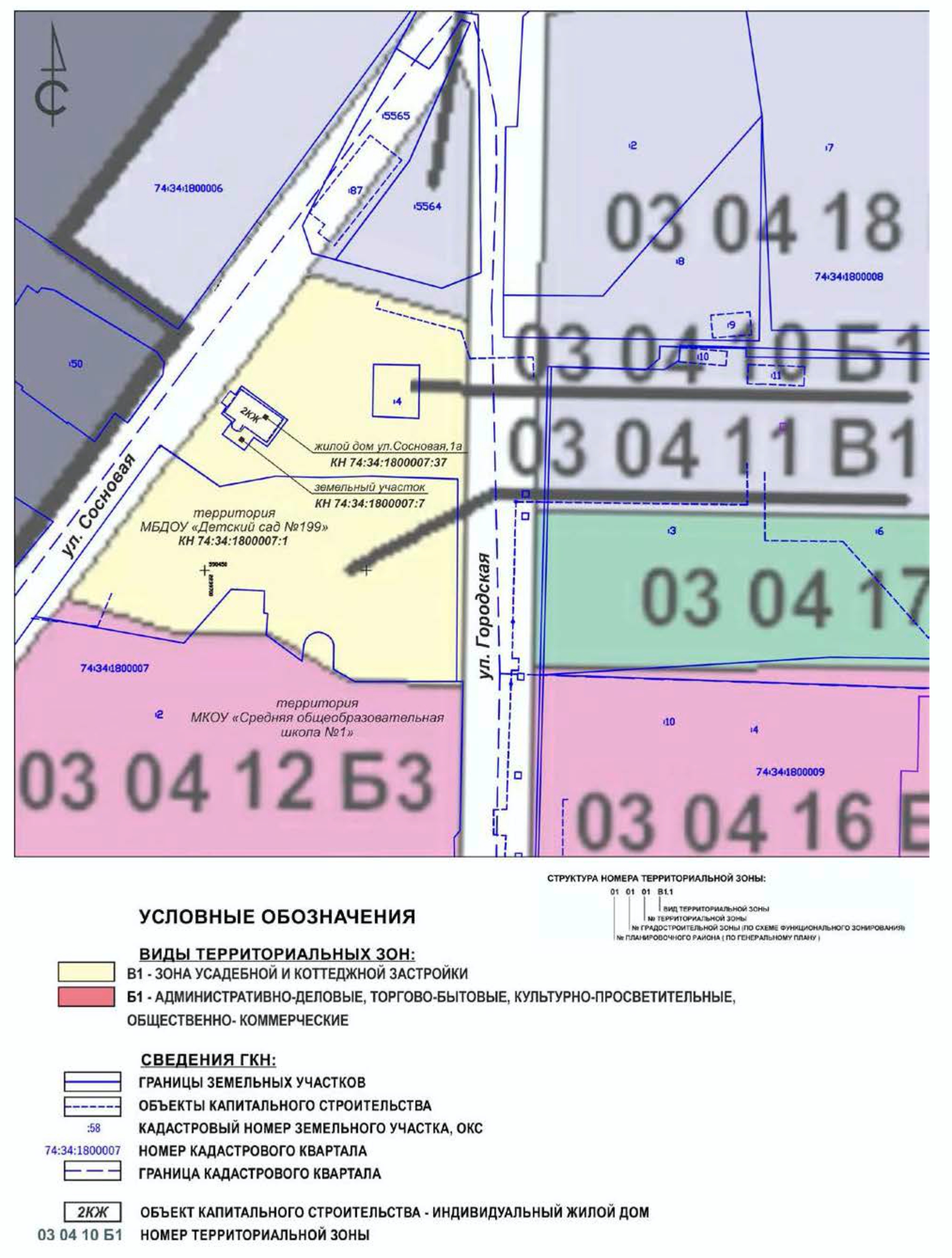 